RICHMOND RECREATIONWASHER NECKLACESUPPLIES:-WASHERS 1.5 TO 2INCHES IN DIAMETER-NAIL POLISH-BEADS-STRING OR EMBROIDERY FLOSS-SEWING NEEDLE IF NEEDED, BUT USED BY ADULT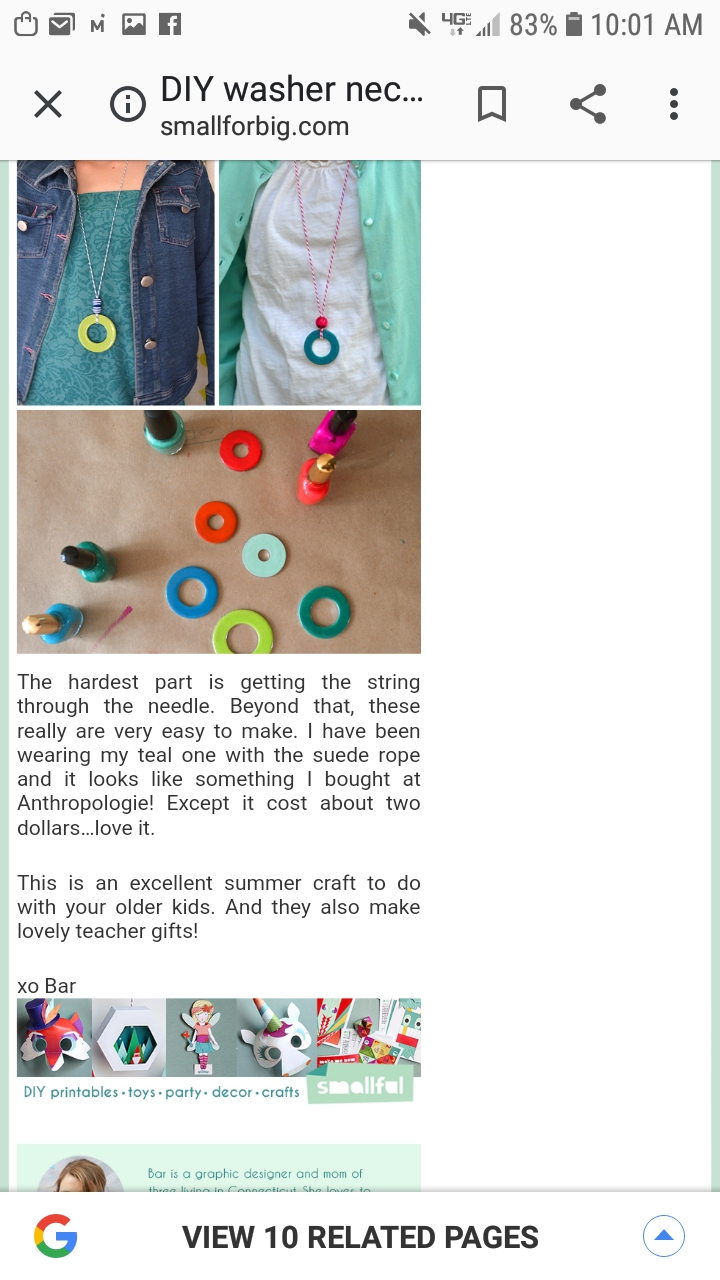 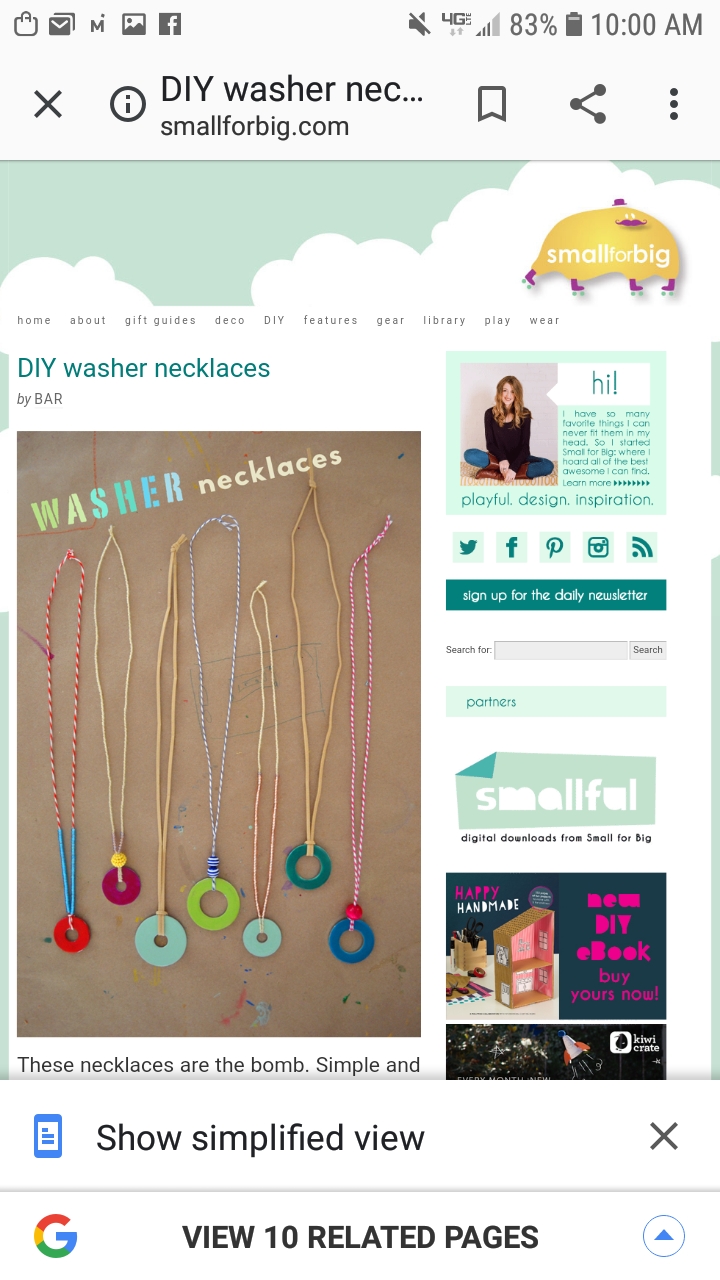 